Nazwa usługi:Rejestracja zgonuWymagane dokumenty:Karta zgonu wydana przez służbę zdrowia Dokument tożsamości osoby zmarłej Książeczka wojskowa osoby zmarłej Do wglądu: - dokument stwierdzający tożsamość osoby zgłaszającej zgon - dokument stwierdzający tożsamość współmałżonka osoby zmarłejOpłaty:Nie pobiera sięTermin załatwienia sprawy: Niezwłocznie Miejsce załatwienia sprawy: Urząd Gminy w Zawidzu, pokój nr 20, tel. 24 276-61-60Odpowiedzialny za załatwienie sprawy:Kierownik Urzędu Stanu CywilnegoWynik sprawy:Sporządzenie protokołu i aktu zgonu Wydanie 1 egz. odpisu skróconego aktu zgonuTryb odwoławczy: BrakPodstawa prawna: Art. 92-95 ustawy z dnia 28 listopada 2014 r. Prawo o aktach stanu cywilnego /t.j. Dz.U. z 2014 r, poz. 1741 z późn. zm./Uwagi:Do zgłoszenia zgonu są zobowiązani w kolejności: małżonek, krewni zstępni, krewni wstępni, krewni boczni do 4 stopnia pokrewieństwa, powinowaci w linii prostej 1 stopnia Zgłoszenie zgonu następuje przez złożenie Kierownikowi Urzędu Stanu Cywilnego karty zgonu w ciągu 3 dni od dnia jej sporządzenia. Jeżeli zgon nastąpił na skutek choroby zakaźnej, zgłoszenia zgonu dokonuje się w ciągu 24 godzin od zgonu Rejestracji zgonu dokonuje się w Urzędzie Stanu Cywilnego miejsca zdarzenia w dniu w którym dokonano zgłoszenia zgonu przez sporządzenie aktu zgonu. Jednak w przypadku osoby, której osobisty udział w czynności z zakresu rejestracji stanu cywilnego w siedzibie USC jest niemożliwy z powodu choroby, niepełnosprawności lub innej niedającej się pokonać przeszkody, czynności tej można dokonać w miejscu pobytu tej osoby, jeżeli pozwalają na to okoliczności akt zgonu sporządza się wówczas w następnym dniu roboczym po dniu zgłoszenia zgonu.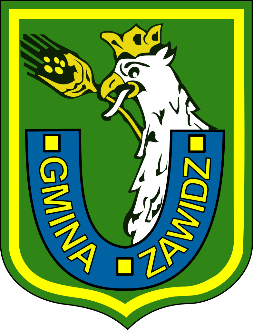 Rejestracja zgonuUrząd Gminy Zawidz